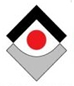 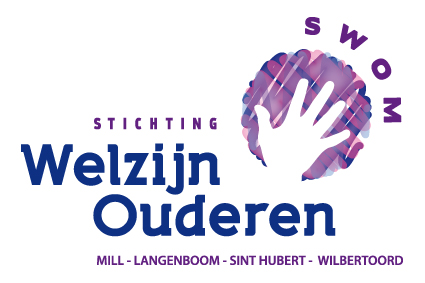 WERELDDANSEN VOOR SENIORENWERELDDANSEN VOOR SENIORENWERELDDANSEN VOOR SENIORENWERELDDANSEN VOOR SENIORENWERELDDANSEN VOOR SENIOREN2020Augustus31WanroijSeptember7142128WanroijOktober51219WanroijNovember291630WilbertoordDecember71421Wilbertoord2021Januari4111825WanroijFebruari1822WanroijMaart18152229WilbertoordApril1219WilbertoordMei3101731WanroijJuni7WanroijJuni142128WilbertoordJuli51219WilbertoordGeen les op:Geen les op:maandag 26 oktobermaandag 26 oktoberHerfstvakantieHerfstvakantiemaandag 23 novembermaandag 23 novembermaandag 23 novembermaandag 28 decembermaandag 28 decembermaandag 28 decemberKerstvakantieKerstvakantiemaandag 15 februarimaandag 15 februaricarnavalmaandag 5 aprilmaandag 5 aprilPasenmaandag 27 april maandag 27 april KoningsdagKoningsdagmaandag 24 meimaandag 24 meiPinksterenPinksterenChauffeurs vanuit Wanroij:Chauffeurs vanuit Wanroij:Chauffeurs vanuit Wanroij:Riek vd Bolt0485-4518720485-451872Cees VarenhoutCees Varenhout0485-4526590485-452659Nellie NabuursNellie Nabuurs06-4522900806-45229008Chauffeurs vanuit Wilbertoord:Chauffeurs vanuit Wilbertoord:Chauffeurs vanuit Wilbertoord:Tiny HermensTiny Hermens0485-4784030485-478403Riek HermensRiek Hermens0485-4784220485-478422Leen vd BungelaarLeen vd Bungelaar0485-4784530485-478453Mochten er vragen zijn over het vervoer, planning of andere dingen dan kun je mij bellenMochten er vragen zijn over het vervoer, planning of andere dingen dan kun je mij bellenMochten er vragen zijn over het vervoer, planning of andere dingen dan kun je mij bellenMochten er vragen zijn over het vervoer, planning of andere dingen dan kun je mij bellenMochten er vragen zijn over het vervoer, planning of andere dingen dan kun je mij bellenMochten er vragen zijn over het vervoer, planning of andere dingen dan kun je mij bellenMochten er vragen zijn over het vervoer, planning of andere dingen dan kun je mij bellenMochten er vragen zijn over het vervoer, planning of andere dingen dan kun je mij bellenMochten er vragen zijn over het vervoer, planning of andere dingen dan kun je mij bellenop 06-45229008 (Nellie Nabuurs)op 06-45229008 (Nellie Nabuurs)op 06-45229008 (Nellie Nabuurs)Om te noteren:Om te noteren:zaterdag 31 oktober 2020zaterdag 31 oktober 2020zaterdag 31 oktober 2020Regionale dansdag in WanroijRegionale dansdag in WanroijRegionale dansdag in Wanroij 14.00u-16.30u 14.00u-16.30uwoensdag 11 november 2020woensdag 11 november 2020woensdag 11 november 2020Dansdag gem. Mill in WilbertoordDansdag gem. Mill in WilbertoordDansdag gem. Mill in WilbertoordDansdag gem. Mill in Wilbertoordvrijdag 19 maart 2021vrijdag 19 maart 2021Dansdag gem. St.AnthonisDansdag gem. St.AnthonisDansdag gem. St.AnthonisDeze dansdagen staan nog allemaal genoteerd onder voorbehoud ivm het coronavirus.Deze dansdagen staan nog allemaal genoteerd onder voorbehoud ivm het coronavirus.Deze dansdagen staan nog allemaal genoteerd onder voorbehoud ivm het coronavirus.Deze dansdagen staan nog allemaal genoteerd onder voorbehoud ivm het coronavirus.Deze dansdagen staan nog allemaal genoteerd onder voorbehoud ivm het coronavirus.Deze dansdagen staan nog allemaal genoteerd onder voorbehoud ivm het coronavirus.Deze dansdagen staan nog allemaal genoteerd onder voorbehoud ivm het coronavirus.Deze dansdagen staan nog allemaal genoteerd onder voorbehoud ivm het coronavirus.Deze dansdagen staan nog allemaal genoteerd onder voorbehoud ivm het coronavirus.